Заключение об экспертизе постановления администрации муниципального района «Читинский район» от 03 марта 2017 года № 463 «Об утверждении административного регламента по предоставлению муниципальной услуги «Предоставление в постоянное (бессрочное) пользование земельных участков, находящихся в муниципальной собственности, и земельных участков на территории Читинского района государственная собственность на которые не разграничена»Управление экономики и имущества администрации муниципального района «Читинский район» в соответствии с разделом 3 порядка проведения оценки регулирующего воздействия проектов нормативных правовых актов администрации муниципального района «Читинский район», затрагивающих вопросы осуществления предпринимательской и инвестиционной деятельности, и экспертизы действующих нормативных правовых актов администрации муниципального района «Читинский район», затрагивающих вопросы осуществления предпринимательской и инвестиционной деятельности, утвержденного постановлением администрации муниципального района «Читинский район» от 27 декабря 2019 года № 62-НПА, рассмотрено постановление администрации муниципального района «Читинский район» от 03 марта 2017 года № 463 «Об утверждении административного регламента по предоставлению муниципальной услуги «Предоставление в постоянное (бессрочное) пользование земельных участков, находящихся в муниципальной собственности, и земельных участков на территории Читинского района государственная собственность на которые не разграничена» (далее - Регламент).Разработчиком НПА является администрация муниципального района «Читинский район». Порядок подготовлен в соответствии с Конституцией Российской Федерации («Российская газета», 1993, № 237); Гражданским кодексом Российской Федерации («Российская газета», 1994, № 238-239); Земельным кодексом Российской Федерации («Российская газета», 2001, №211-212); Гражданским процессуальным кодексом Российской Федерации («Российская газета», 2002, № 20); Градостроительным кодексом Российской Федерации («Российская газета», 2004, № 290); Федеральным законом от 21 июля 1997 года № 122-ФЗ «О государственной регистрации прав на недвижимое имущество и сделок с ним» («Российская газета», 1997, № 145); Федеральным законом от 25 октября 2001 года № 137-ФЗ «О введении в действие Земельного кодекса Российской Федерации» («Российская газета», 2001, №211-212); Федеральным законом от 29 декабря 2004 года № 191-ФЗ «О введении в действие Градостроительного кодекса Российской Федерации» («Российская газета», 2004, № 290); Федеральным законом от 02 мая 2006 года № 59-ФЗ «О порядке рассмотрения обращений граждан Российской Федерации» («Российская газета», 2006, № 95); Федеральным законом от 27 июля 2006 года № 152-ФЗ «О персональных данных» («Российская газета», 2006, № 165); Федеральным законом от 24 июля 2007 года №	221-ФЗ «О государственном кадастре недвижимости» («Российская газета», 2007, № 165); Федеральным законом от 09 февраля 2009 года № 8-ФЗ «Об обеспечении доступа к информации о деятельности государственных органов и органов местного самоуправления» («Российская газета», 2009, № 25); Федеральным законом от 27 июля 2010 года № 210-ФЗ «Об организации предоставления государственных и муниципальных услуг» («Российская газета», 2010, № 168); Федеральным законом от 6 апреля 2011 года № 63-ФЗ «Об электронной подписи» («Российская газета», 2011, № 75); постановлением Правительства Российской Федерации от 07 октября 2011 года № 553 «О порядке оформления и предоставления заявлений и иных документов, необходимых для предоставления государственных и (или) муниципальных услуг, в форме электронных документов» («Собрание законодательства Российской Федерации», 2011, № 29, ст. 4479); постановлением Правительства Российской Федерации от 25 июня 2012 года № 634 «О видах электронной подписи, использование которых допускается при обращении за получением государственных и муниципальных услуг» («Собрание законодательства Российской Федерации», 2012, № 27); приказом Министерства экономического развития Российской Федерации от 12 января 2015 года № 1 «Об утверждении перечня документов, подтверждающих право заявителя на приобретение земельного участка без проведения торгов» («Официальный интернет-портал правовой информации» (www.pravo.gov.ru), 2015); Законом Забайкальского края от 01 апреля 2009 года № 152-ЗЗК «О регулировании земельных отношений на территории Забайкальского края» («Забайкальский рабочий», 2009, № 62); уставом муниципального района «Читинский район».Целью постановления является повышение качества исполнения результатов предоставления муниципальной услуги.Дополнительных расходов для бюджета и субъектов предпринимательской деятельности не возникнет.Регламент, утвержденный постановления администрации муниципального района «Читинский район» от 03 марта 2017 года № 463 не содержит:-положения, устанавливающие ранее не предусмотренные законодательством и иными нормативными правовыми актами обязанности, запреты и ограничения для юридических лиц в сфере предпринимательской деятельности или способствующие их установлению, а также положения, приводящие к возникновению ранее не предусмотренных законодательством и иными нормативными правовыми актами расходов субъектов предпринимательской деятельности.В ходе публичных консультаций в период с 19 ноября 2020 года по 09 декабря 2020 года к Регламенту, утвержденному постановления администрации муниципального района «Читинский район» от 03 марта 2017 года № 463 имеются замечания от Уполномоченного по защите прав предпринимателей в Забайкальском крае:- частью 2 статьи 39.9 Земельного кодекса Российской Федерации установлен круг заявителей на получение муниципальной услуги. Уполномоченные представители заявителей получателями услуги в смысле, установленном нормами Земельного кодекса, не являются, в связи с чем предлагаем исключить уполномоченных представителей из пункта 1.2.1 Регламента;- пунктом 2.5 Регламента установлен перечень нормативно-правовых актов, регулирующих отношения в установленной сфере правоотношений, часть из которых утратила силу или изменена. Предлагаем актуализировать перечень;- Регламент предусматривает возможность предоставления муниципальной услуги в части приема документов и выдачи результата предоставляемой услуги только в Администрации муниципального района;- ст. 5,6 Федерального закона от 27.07.2010 № 210-ФЗ «Об организации предоставления государственных и муниципальных услуг» закреплены основные принципы получения государственных и муниципальных услуг: открытость деятельности органов, предоставляющих государственные услуги; доступность обращения за государственными муниципальными услугами и возможность их получения лично в уполномоченном органе, в электронной и иных формах, в многофункциональном центре в соответствии с соглашениями, заключенными между многофункциональным центром и органами, предоставляющими муниципальные услуги по выбору заявителя. - абзацем 3 пункта 2.10 Регламента предусмотрены основания для отказа в предоставлении муниципальной услуги, часть которых не соответствует принципу единства судьбы земельных участков и прочно связанных с ними объектов, согласно которому все прочно связанные с земельными участками объекты следуют судьбе земельных участков. Таким образом, в случае нахождения на земельном участке объектов недвижимости, принадлежащих на соответствующем праве заявителю, отказ в предоставлении по основаниям указанным пп. 8-11 не соответствует указанным положениям Земельного кодекса РФ.- в форме заявления (приложение 1 к Регламенту) предусмотреть сведения о находящихся на земельном участке объектах недвижимости, принадлежащих заявителю.Наименование административного регламента «Предоставление в постоянное (бессрочное) пользование земельных участков, находящихся в муниципальной собственности, и земельных участков на территории Читинского района государственная собственность на которые не разграничена» не соответствует наименованию указанном в типовом перечне в соответствии с распоряжением Правительства Забайкальского края от 09 июня 2015 года № 309-р «Об утверждении типового перечня муниципальных услуг, предоставляемых органами местного самоуправления».Таким образом, разработчику постановления необходимо провести дополнительные работы по устранению замечаний и согласованию постановления с отделом правовой и кадровой работы Управления делами администрации муниципального района «Читинский район».Начальник Управления экономикии имущества администрациимуниципального района«Читинский район»                                                                       А.А.МаркевичИсп.: Гомбожапова Арюна Будажаповна консультант отдела экономики и развития предпринимательства(3022) 35-67-61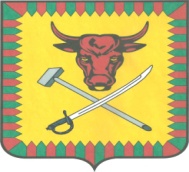 АДМИНИСТРАЦИЯМуниципального района«Читинский район»672090   г. Чита, ул. Ленина, 157
 тел. 32-00-91, факс 35-43-28E-mail: adm320091@yandex.ruСайт: читинск.забайкальскийкрай.рфИНН 7524000811 КПП 752401001ОГРН 1027500847934от “21” декабря 2020 г. № 9